§5018.  Emergency Food Assistance Program Fund1.  Fund established.  The Emergency Food Assistance Program Fund, referred to in this section as "the fund," is established as a nonlapsing fund to support the emergency food assistance program administered by the Department of Agriculture, Conservation and Forestry, referred to in this section as "the department."  Money in the fund must be expended as allocated by the Legislature for the purposes of the fund and may be invested as provided by law.  Interest on investments must be credited to the fund.[PL 2021, c. 437, §1 (NEW).]2.  Use of fund.  Amounts available in the fund must be used to support the emergency food assistance program administered by the department.[PL 2021, c. 437, §1 (NEW).]3.  Administration.  The department shall administer the fund and shall adopt rules as necessary to administer the fund.  Rules adopted pursuant to this subsection are routine technical rules as defined in Title 5, chapter 375, subchapter 2‑A.[PL 2021, c. 437, §1 (NEW).]4.  Income tax check-off funding.  Revenue collected from the income tax checkoff pursuant to Title 36, section 5293 must be credited to the fund.[PL 2021, c. 437, §1 (NEW).]5.  Other funds.  The fund may receive money from any source, including grants, gifts, bequests and donations.[PL 2021, c. 437, §1 (NEW).]SECTION HISTORYPL 2021, c. 437, §1 (NEW). The State of Maine claims a copyright in its codified statutes. If you intend to republish this material, we require that you include the following disclaimer in your publication:All copyrights and other rights to statutory text are reserved by the State of Maine. The text included in this publication reflects changes made through the First Regular and First Special Session of the 131st Maine Legislature and is current through November 1, 2023
                    . The text is subject to change without notice. It is a version that has not been officially certified by the Secretary of State. Refer to the Maine Revised Statutes Annotated and supplements for certified text.
                The Office of the Revisor of Statutes also requests that you send us one copy of any statutory publication you may produce. Our goal is not to restrict publishing activity, but to keep track of who is publishing what, to identify any needless duplication and to preserve the State's copyright rights.PLEASE NOTE: The Revisor's Office cannot perform research for or provide legal advice or interpretation of Maine law to the public. If you need legal assistance, please contact a qualified attorney.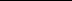 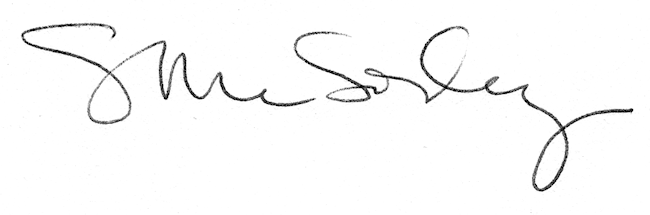 